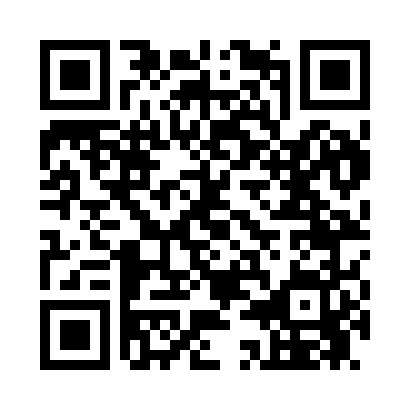 Prayer times for South Lima, New York, USAMon 1 Jul 2024 - Wed 31 Jul 2024High Latitude Method: Angle Based RulePrayer Calculation Method: Islamic Society of North AmericaAsar Calculation Method: ShafiPrayer times provided by https://www.salahtimes.comDateDayFajrSunriseDhuhrAsrMaghribIsha1Mon3:505:361:155:198:5310:392Tue3:515:371:155:198:5310:393Wed3:525:371:155:198:5310:384Thu3:535:381:155:198:5210:375Fri3:545:391:155:198:5210:376Sat3:555:391:165:198:5210:367Sun3:565:401:165:198:5110:368Mon3:575:411:165:198:5110:359Tue3:585:411:165:198:5010:3410Wed3:595:421:165:198:5010:3311Thu4:005:431:165:198:4910:3212Fri4:015:441:165:198:4910:3113Sat4:025:451:175:198:4810:3014Sun4:045:451:175:198:4810:2915Mon4:055:461:175:198:4710:2816Tue4:065:471:175:198:4610:2717Wed4:075:481:175:198:4610:2618Thu4:095:491:175:198:4510:2519Fri4:105:501:175:198:4410:2320Sat4:115:511:175:188:4310:2221Sun4:135:521:175:188:4210:2122Mon4:145:531:175:188:4110:1923Tue4:165:541:175:188:4010:1824Wed4:175:541:175:178:4010:1725Thu4:195:551:175:178:3910:1526Fri4:205:561:175:178:3810:1427Sat4:225:571:175:178:3610:1228Sun4:235:581:175:168:3510:1129Mon4:246:001:175:168:3410:0930Tue4:266:011:175:158:3310:0731Wed4:276:021:175:158:3210:06